РЕКОМЕНДУЕМАЯ СХЕМА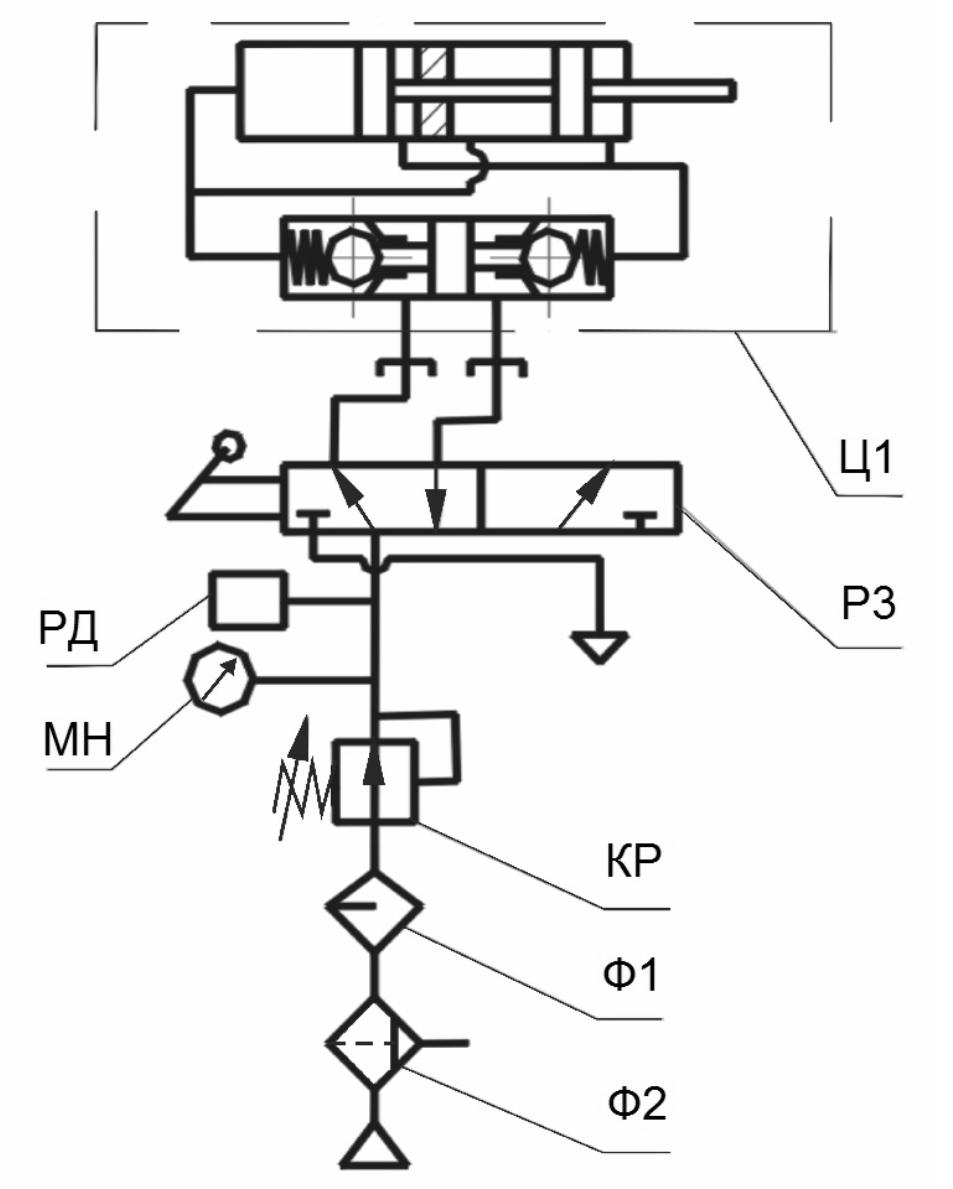 ПОДКЛЮЧЕНИЯ ПНЕВМОЦИЛИНДРАЦ1   - ПневмоцилиндрКР - Регулятор давленияМН - МанометрРД - Реле контроля давленияРЗ - ПневмораспределительФ1 - МаслораспылительФ2 - Фильтр влагоотделитель  Включенное состояние реле контроля давленияразрешает включение вращение шпинделя станка.   Система подготовки воздуха не входит в комплектпоставки.